Утверждаю: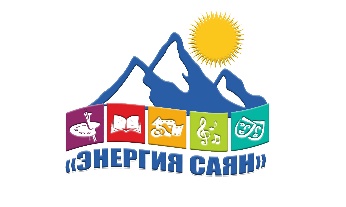 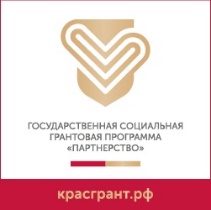 Деректор АНО ТО «Энергия Саян»Самойлова Оксана Геннадьевна________________________«_____»_________________2022гПОЛОЖЕНИЕонлайн видео- фото- конкурса в рамках Ярыгинского семейного фестиваля «Энергия Саян»Детство и юность Ивана Сергеевича Ярыгина проходили в небольшой таежной деревеньке, в которой не было ни спортзалов, ни тренажеров, тогда в с. Сизая ничего такого не было. Для Ивана Сергеевича спортзал был везде: дома, в лесу, на речке…ОБЩИЕ ПОЛОЖЕНИЯНастоящее положение устанавливает порядок организации и проведения онлайн видео- фото- конкурса в рамках Ярыгинского семейного фестиваля «Энергия Саян», посвященного памяти борца вольного стиля, заслуженного мастера спорта СССР, двукратного олимпийского чемпиона Ивана Сергеевича Ярыгина (далее Конкурс);Организатор Конкурса – автономная некоммерческая организация «Творческое объединение «Энергия Саян» (далее АНО ТО «Энергия Саян»);Партнеры: Отдел культуры, молодежной политики и туризма Администрации Шушенского района; Администрация Сизинского сельсовета; Филиал Историко-этнографического музея-заповедника «Шушенское»; Муниципальное бюджетное учреждение «Районный Центр Культуры»; Социокультурный комплекс «Речной» пгт. Шушенское; Муниципальный ресурсный центр Шушенского района; Районное муниципальное автономное учреждение «Физкультурно-спортивный Центр имени И.С. Ярыгина»; Общество с ограниченной ответственностью «Самоцветы»; ИП Окладникова;Конкурс проводится с 15 июля по 13 ноября 2022г на онлайн-площадках Ярыгинского семейного фестиваля «Энергия Саян» #ЯрФест, в ВКонтакте (https://vk.com/yarfest) и Одноклассниках (https://ok.ru/group/70000000112588).2. ЦЕЛИ И ЗАДАЧИЦель конкурса – формирование культуры здоровья в семье, как основы личностного, духовно-нравственного и физического развития. Задачи конкурса: укрепить семейные ценности и традиции среди населения Шушенского района путем привлечения внимания к спортивному образу жизни в различных условиях и сферах жизни, возможности замены профессионального спорт инвентаря подручными материалами и окружающими объектами;популяризировать совместный семейный досуг и повысить уровень значимости семейных отношений, нацеленных на личностный рост и приверженности к ЗОЖ;создать наличие медиа контента в ОК и ВК, нацеленного на духовно-нравственное воспитание детей и популяризацию ЗОЖ.4. НОМИНАЦИИ КОНКУРСАСпортзал во дворе - занятия спортом во дворе с использованием подручных материалов и окружающих объектов;Лесной спортзал - занятия спортом на природе с использованием подручных материалов и окружающих объектов;Семейный спортзал - занятие спортом совместно всей семьейРецепт от чемпиона - видео- или фото- рецепт Вашего чемпионского блюда с подробным описанием3. УСЛОВИЯ ПРОВЕДЕНИЯ КОНКУРСАВ конкурсе принимают участие семьи, имеющие одного и более детей.Для участия в Конкурсе участнику необходимо заполнить и отправить заявку (Приложение №1) и видео- фото- материалы на электронную почту: mazurenkotatana3@gmail.com;От каждого участника принимается не более 1-ой конкурсной работы в каждой номинации;Участие в конкурсе означает согласие автора на последующее некоммерческое использование его работ с указанием автора и наименованием работы;Требования к работам:                                     Каждая работа должна иметь: ФИО, наименование; На конкурсных работах должно находится не менее 3 человек;Продолжительность видеоролика не более 1,5 - 3 минуты;Формат фоторабот: JPEG; форматы видео-работ MP4, MPG, AVI, MKV, WMV;Качество видео-работ для камеры смартфона не ниже (1080*30), видеокамеры HD (1280*720);Участники конкурса несут ответственность за нарушение авторских прав и прав третьих лиц;Содержание видеороликов не должно перечить законодательству РФ. На конкурс не принимаются ролики, оскорбляющие достоинство и чувства других людей, не укладывающиеся в тематику конкурса, с применением нецензурной лексики.5. ПОРЯДОК, СРОКИ ПРОВЕДЕНИЯ КОНКУРСАс 15 июля по 30 сентября 2022г (до 12:00) – прием конкурсных работ осуществляется на электронную почту mazurenkotatana3@gmail.com.с 1 октября – 5 ноября 2022г (до 12:00) -  онлайн зрительское голосование на социальных страничках в ВКонтакте (https://vk.com/yarfest) и Одноклассниках (https://ok.ru/group/70000000112588).13 ноября 2022г – подведение итогов на церемонии награждения Ярыгинского семейного фестиваля «Энергия Саян»Конкурсные работы присылаемые, после завершения срока приема работ и не отвечающие условиям конкурса не принимаются.6. ПОДВЕДЕНИЕ ИТОГОВ И НАГРАЖДЕНИЕПодведение итогов будет осуществляется посредством подсчета голосов (лайк, класс) к конкурсным работам на сайтах АНО ТО «Энергия Саян» в социальных сетях Одноклассники и вКонтактеПобедитель, в каждой номинации, набравший наибольшее количество лайков и классов, награждается Дипломом Победителя и памятным призомВсе участники Конкурса награждаются онлайн-дипломами участниковКонтактный телефон: 89135549466 (Мазуренко Татьяна Викторовна – специалист по культурно-досуговой деятельности)Приложение 1Заявка на онлайн видео- фото- конкурс в рамках Ярыгинского семейного фестиваля «Энергия Саян»Информация, указанная в заявке, будет использована для организации конкурса и является  персональном согласием в соответствии с Федеральным Законом от 27.07.2006г. №152-ФЗ «О персональных данных»№ФИО участникаНаименование работы НоминацияКонтактный телефон 12